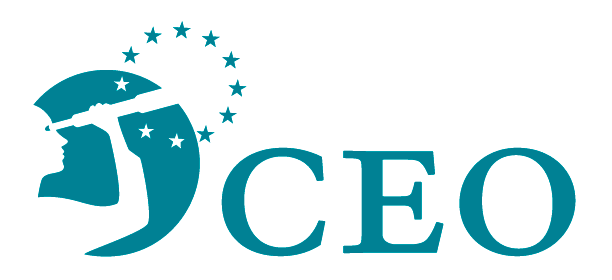 Application form Press Officer 2023Part 2Reference no: __________ (to be filled in by CEO for internal use)Question 1:Please briefly describe three examples of your most relevant experience for this role. This can be anything you think we would like to know about; for example current or previous employment, advocacy, volunteering, life experience, or education.(200 words max per example)Thank you for your application!DateExperience Type of experienceQuestion 2: Why would you like to work with CEO?(200 words max)Question 3: Why are you interested in the job as Press Officer?(200 words max)Question 4: Please indicate your language skills below, using the levels basic, good, or excellent.English: French: Other:Question 5: The European Parliament elections will be held in May 2024. We consider this a good opportunity to introduce CEO to new audiences across Europe and beyond the “Brussels bubble”. Please describe the main elements of your proposed media outreach plan.(300 words max)Question 6: Please draft a press release for the following article: Spamming the regulator: https://corporateeurope.org/en/2023/01/spamming-regulator Question 7: How would you manage a situation where the publication date of two major planned publications clash, for instance, because one of them suffered delays in research and writing? (200 words max)Question 8: Please share a max. of 5 examples of stories you’ve placed, or journalistic content you’ve created and explain your respective role.(200 words max)